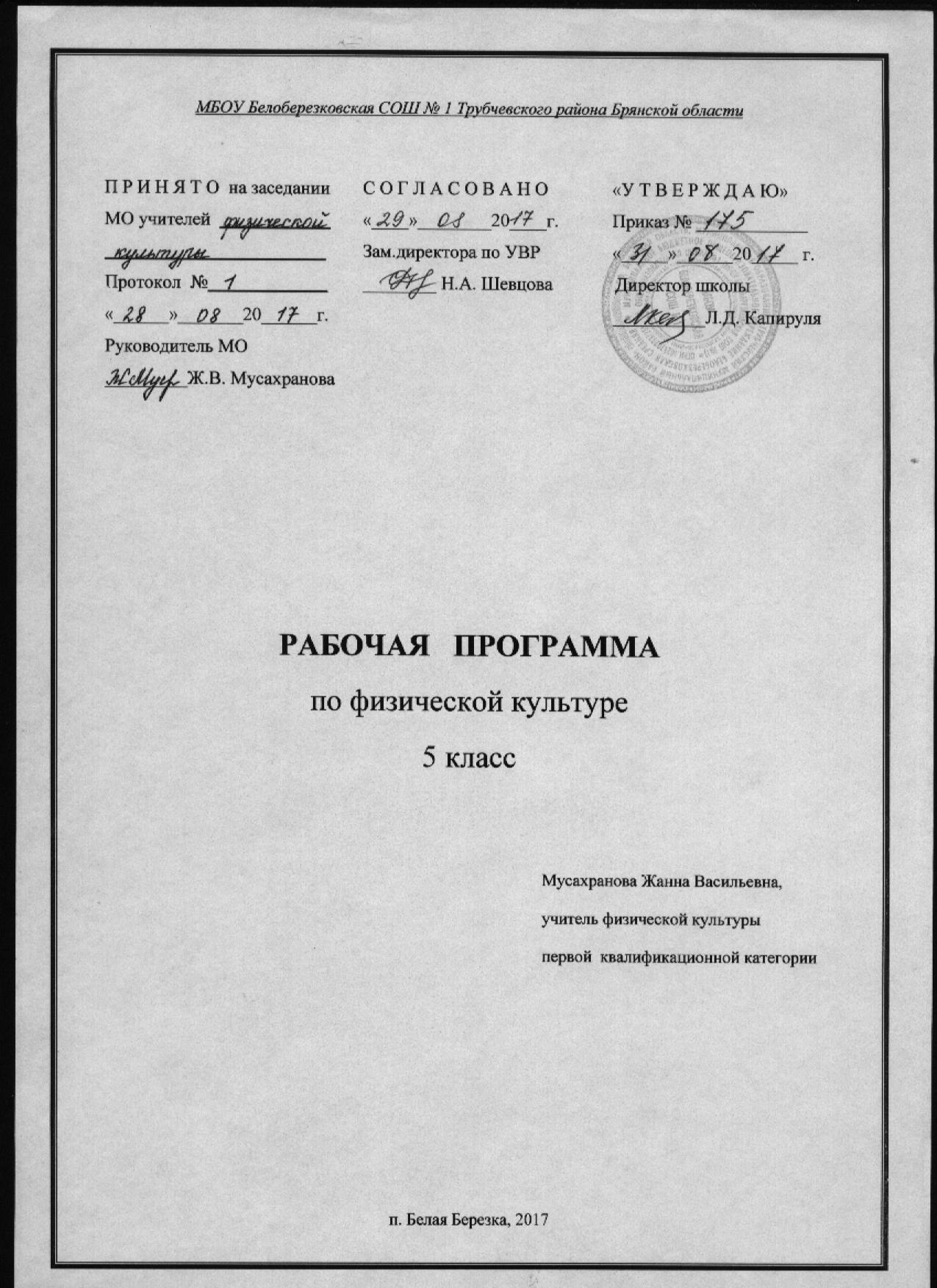 ПОЯСНИТЕЛЬНАЯ ЗАПИСКАРабочая программа по физической культуре для 5 класса разработана в соответствии с Положением о порядке разработки и утверждения рабочей программы по учебным предметам, курсам, модулям в соответствии с ФГОС ООО МБОУ Белоберезковская СОШ №1 и на основании Основной образовательной программы основного общего образования  МБОУ Белоберезковская СОШ №1.Планируемые результаты освоения учебного курсаВ соответствии с требованиями к результатам освоения основной образовательной программы основного общего образования Федерального государственного образовательного стандарта данная рабочая программа для 5-х классов направлена на достижение учащимися личностных, метапредметных и предметных результатов по физической культуре.Личностные результатыЛичностные результаты отражаются  в индивидуальных качественных свойствах обучающихся.В области  познавательной культуры: владение знаниями об индивидуальных особенностях физического развития и физической подготовленности, о соответствии их возрастным и половым нормативам; владение знаниями об особенностях индивидуального здоровья и о функциональных возможностях организма, способах профилактики заболеваний и перенапряжения средствами физической культуры; владение знаниями по организации и проведению занятий физическими упражнениями оздоровительной и тренировочной направленности.В области нравственной культуры: способность управлять своими эмоциями, владеть культурой  общения и взаимодействия в процессе занятий физическими упражнениями, игровой и соревновательной деятельности; способность активно включаться в совместные физкультурно-оздоровительные   и   спортивные   мероприятия, принимать участие в их организации и проведении.В области трудовой культуры: умение планировать режим дня, обеспечивать оптимальное сочетание нагрузки и отдыха; умение проводить туристические пешие походы, готовить снаряжение, организовывать и благоустраивать места стоянок, соблюдать правила безопасности; умение содержать в порядке спортивный инвентарь и оборудование,   спортивную  одежду,   осуществлять  их подготовку к занятиям и спортивным соревнованиям.В области эстетической культуры: красивая (правильная) осанка, умение ее длительно сохранять при разнообразных формах движения и передвижений; формирование потребности иметь хорошее телосложение в соответствии с принятыми нормами и представлениями;  культура движения, умение передвигаться красиво, легко и непринужденно.В области коммуникативной культуры: анализировать и творчески применять полученные знания в самостоятельных занятиях физической культурой;находить адекватные способы поведения и взаимодействия с партнёрами во время учебной и игровой деятельности.В области физической культуры: владение навыками выполнения жизненно важных двигательных умений (ходьба, бег, прыжки, лазанья и др.) различными способами, в различных изменяющихся внешних условиях; владение навыками выполнения  разнообразных физических упражнений различной функциональной направленности; умение максимально проявлять физические способности (качества) при выполнении тестовых упражнений по физической	 культуре.Метапредметные результатыМетапредметные результаты характеризуют уровень сформированности качественных универсальных способностей, проявляющихся в активном применении знаний, умений обучающихся в познавательной и предметно-практической деятельности. Метапредметные результаты проявляются в  следующих областях культуры.В области познавательной культуры: понимание физической культуры как явления культуры, способствующего развитию целостной личности человека, сознания и мышления, физических, психических и нравственных качеств; понимание здоровья как важнейшего условия саморазвития и самореализации человека; понимание физической культуры как средства организации здорового образа жизни, профилактики вредных привычек. В области нравственной культуры: бережное отношение к собственному здоровью и здоровью окружающих, проявление доброжелательности и отзывчивости; уважительное отношение к окружающим, проявление культуры взаимодействия, терпимости и толерантности в достижении общих целей при совместной деятельности; ответственное отношение к порученному делу, проявление осознанной дисциплинированности и готовности отстаивать собственные позиции, отвечать за результаты собственной деятельности.В области трудовой культуры: добросовестное выполнение учебных заданий, осознанное стремление к освоению новых знаний и умений; умение организовывать места занятий и обеспечивать их безопасность; активное использование занятий физической культурой для профилактики психического и физического утомления.В области эстетической культуры: понимание культуры движений человека, постижение жизненно важных двигательных умений в соответствии с их целесообразностью и эстетической привлекательностью; восприятие спортивного соревнования как культурно-массового зрелищного мероприятия, проявление адекватных норм поведения, неантагонистических способов общения и взаимодействия.В области коммуникативной культуры: владение культурой речи, ведение диалога в доброжелательной и открытой форме, проявление к собеседнику внимания, интереса и уважения; владение умением вести дискуссию, обсуждать содержание и результаты совместной деятельности, находить  компромиссы при принятии общих решений.В области физической культуры: владение способами организации и проведения разнообразных форм занятий физической культурой, их планирования и содержательного наполнения; владение широким арсеналом двигательных действий и физических упражнений из базовых видов спорта и оздоровительной физической культуры, активное их использование в самостоятельно организуемой спортивно-оздоровительной и физкультурно-оздоровительной деятельности; владение способами наблюдения за показателями индивидуального здоровья, физического развития и физической подготовленности, использование этих показателей в организации и проведении самостоятельных форм занятий физической культурой.Предметные результатыПриобретаемый опыт проявляется в знаниях и способах двигательной деятельности, умениях творчески их применять при решении практических задач, связанных с организацией и проведением самостоятельных занятий физической культурой. Предметные результаты проявляются в разных областях культуры.В области познавательной культуры: знания по истории и развитию спорта и олимпийского движения, о положительном их влиянии на укрепление мира и дружбы между народами; знание основных направлений развития физической культуры в обществе, их целей, задач и форм организации; знания о здоровом образе жизни, его связи с укреплением здоровья и профилактикой вредных привычек, о роли и месте физической культуры в организации здорового образа жизни.В области нравственной культуры: способность проявлять инициативу и творчество при организации совместных занятий физической культурой, доброжелательное и уважительное отношение к занимающимся, независимо от особенностей их здоровья, физической и технической подготовленности; умение оказывать помощь занимающимся, при освоении новых двигательных действий, корректно объяснять и объективно оценивать технику их выполнения; способность проявлять дисциплинированность и уважительное отношение к сопернику в условиях игровой и соревновательной деятельности, соблюдать правила игры и соревнований.В области трудовой культуры: способность преодолевать трудности, выполнять учебные задания по технической и физической подготовке в полном объеме; способность организовывать самостоятельные занятия физической культурой разной направленности, обеспечивать безопасность мест занятий, спортивного инвентаря и оборудования, спортивной одежды.В области эстетической культуры: способность организовывать самостоятельные занятия физической культурой по формированию телосложения и правильной осанки, подбирать комплексы физических упражнений и режимы физической нагрузки в зависимости от индивидуальных особенностей физического развития; способность вести наблюдения за динамикой показателей физического развития и осанки, объективно оценивать их, соотнося с общепринятыми нормами и представлениями.В области коммуникативной культуры: способность интересно и доступно излагать знания о физической культуре, грамотно пользоваться понятийным аппаратом; способность формулировать цели и задачи занятий физическими упражнениями, аргументировано вести диалог по основам их организации и проведения.В области физической культуры: способность отбирать физические упражнения по их функциональной направленности,  составлять из них индивидуальные комплексы для оздоровительной гимнастики и физической подготовки; способность проводить самостоятельные занятия по освоению новых двигательных действий и развитию основных физических качеств, контролировать и анализировать эффективность этих занятий.Для достижения планируемых результатов освоения учебного предмета «Физическая культура» в 5 классе используется УМК:Настольная книга учителя физической культуры /Под  ред. проф. Л.Б. Кофмана; авт.сост. Г.И. Погадаев; Предисл. В.В Кузина, Н.Д. Никандрова. – М.: Физкультура и спорт, 1998. - 496с.,ил.Физическая культура. 5-7  классы: учебник для общеобразовательных учреждений/  Петрова Т.В., Копылов Ю.А., Полянская Н.В., Петров С.С. Москва Издательский центр «Вентана-Граф»-2015г.Физическое воспитание учащихся 5-7 классов: Пособие для учителя/ В.И. Лях, Г.Б. Мейксон, Ю.А. Копылов и др.; Под.ред. В.И. Ляха, Г.Б. Мейксона.- 3-е изд. - М.: Просвещение, 2002. - 192 с.: ил.Поурочные разработки по физкультуре. 5-9 классы. Универсальное издание. В.И. Ковалько. М.: ВАКО, 2010. – 400 с. – (В помощь школьному учителю).Учебно-практическое оборудованиеСтенка гимнастическаяКозел гимнастическийПерекладина гимнастическая нависнаяКанат для лазания, с механизмом крепленияМост гимнастический подкиднойСкамейка гимнастическая жесткаяКоврик гимнастическийМаты гимнастическиеМяч набивной (, 2кг, )Мяч малый (теннисный)Скакалка гимнастическаяПалка гимнастическаяОбруч гимнастическийПланка для прыжков в высотуСтойки для прыжков в высотуБарьеры л/а тренировочныеРулетка измерительная (10м; 50м)Щиты баскетбольные навесные с кольцами и сеткойКомплект щитов баскетбольных с кольцами и сеткойСпортивная формаМячи баскетбольныеСетка волейбольная Стойки волейбольные универсальныеМячи волейбольныеТабло перекидноеМячи футбольныеНасос для накачивания мячей Лыжи с ботинкамиПалатки туристическиеМячи для метании Ракетки для бадминтонТеннисный столНабор для игры в теннисСпортивные залы (кабинеты)Спортивный залКабинет учителяПодсобное помещение для хранения инвентаря и оборудованияПришкольный стадион (площадка)Игровое поле для мини-футболаПлощадка игровая баскетбольнаяПлощадка игровая волейбольнаяПолоса препятствийГимнастический городокЛыжная трассаНа изучение предмета «Физическая культура» в 5 классе отводится 3 часа в неделю (105 часов в год).Содержание рабочей программы полностью соответствует содержанию основной образовательной программы основного общего образования, примерной программы учебного предмета «Физкультура», рекомендованной Минобрнауки России, учебнику Физическая культура 5-7  классы: учебник для общеобразовательных учреждений/  Петрова Т.В., Копылов Ю.А., Полянская Н.В., Петров С.С. Москва Издательский центр          «Вентана-Граф»-2015 г. из ФПУ 2017 года.За счет годового календарного графика образовательного учреждения на 3 часа увеличивается число уроков по сравнению с авторской программой. Эти часы и часы вариативной части распределены по разделам спортивно-оздоровительной деятельности. СОДЕРЖАНИЕ КУРСАРаспределение программного материалаРаздел Плавание не проводится по причине отсутствия плавательного бассейна. Поэтому в рабочей программе использованы дополнительные часы нагрузки по таким разделам как: легкая атлетика, спортивные игры, гимнастика с основами акробатики.Знания о физической культуреИстория физической культуры. Мифы и легенды о зарождении Олимпийских игр в древности. Исторические сведения о древних Олимпийских играх и особенностях их проведения. Виды состязаний и правила проведения древних Олимпийских игр. Известные участники и победители в древних Олимпийских играх.Базовые понятия физической культуры. Физическое развитие человека. Основные показатели физического развития. Осанка как показатель физического развития; основные ее характеристики и параметры (положение головы и тела, форма спины и стопы); основные факторы, влияющие на форму осанки (дневная динамика, привыкание к соответствующей позе и положению тела, недостаточное развитие статической силы и выносливости и др.). Характеристика основных средств формирования и профилактики нарушений осанки, правила составления комплексов упражнений.Физическая культура человека. Режим дня, его основное содержание и правила планирования. Утренняя зарядка и ее влияние на работоспособность. Гигиенические требования к проведению утренней зарядки, правила выбора и дозировки физических упражнений, составления комплексов упражнений. Физкультминутки (физкультпаузы) и их значение для профилактики утомления. Гигиенические требования к проведению физкультминуток (физкультпауз), правила выбора и дозировки физических упражнений, составления комплексов упражнений, их планирования в режиме учебного дня. Правила закаливания организма способами обтирания, обливания, душ. Правила соблюдения личной гигиены во время и после занятий физическими упражнениями (соблюдение чистоты тела и одежды).Способы физкультурной деятельностиОрганизация здорового образа жизни. Соблюдение требований безопасности и гигиенических правил при подготовке мест занятий, выборе инвентаря и одежды для проведения самостоятельных занятий физическими упражнениями. Выбор упражнений и составление индивидуальных комплексов физических упражнений для утренней зарядки, физкультминуток и физкультпауз. Выполнение комплексов упражнений утренней зарядки, физкультминуток и физкультпауз, комплексов упражнений с предметами и без предметов (по заданию учителя) для формирования правильной осанки и коррекции ее нарушений.Планирование занятий физической культурой. Наблюдение и контроль за состоянием организма. Самонаблюдение. Ведение дневника самонаблюдения за динамикой индивидуального физического развития по показателям длины и массы тела, окружности грудной клетки, осанке, форме стопы. Самоконтроль. Измерение частоты сердечных сокращений во время занятий физическими упражнениями.Физическое совершенствованиеФизкультурно-оздоровительная деятельность. Комплексы дыхательной гимнастики. Комплексы общеразвивающих упражнений для отдельных мышечных групп, для коррекции осанки и укрепления мышечного корсета без предметов и с предметами с учетом индивидуальных особенностей физического развития.СПОРТИВНО-ОЗДОРОВИТЕЛЬНАЯ ДЕЯТЕЛЬНОСТЬОбщеразвивающая направленностьГимнастика с основами акробатики. Строевые упражнения: повторение учебного материала начальной школы. Перестроение из колонны по одному в колонну по 2, 3, 4 на месте и в движении. Висы и упоры смешанные (гимнастическая стенка, перекладина). Мальчики – подтягивание в висе; висы согнувшись и прогнувшись; поднимание прямых ног в висе и упоре.  Девочки – подтягивание из виса лёжа. Упражнения в равновесии: ходьба по рейке гимнастической скамейки на носках, выпадами, приставными шагами; повороты на 90 и 180 градусов, приседания – руки произвольно; соскок прогнувшись из стойки продольно и поперёк, из полуприсед; произвольная комбинация из освоенных упражнений (3 – 5 элементов), составляют учащиеся. Акробатические упражнения: кувырки вперед и назад в группировке; стойка на лопатках; «мост» из положения лёжа, стоя;  произвольная акробатическая комбинация (не менее 4 упражнений). Опорные прыжки: (гимнастический козёл в ширину, высота 80 -100 см) вскок в упор присев, соскок прогнувшись. Упражнения общей физической подготовки. Легкая атлетика. Высокий старт. Бег с ускорением. Бег на короткие дистанции (30 м и 60 м). Медленный бег в сочетании с ходьбой от 4 до 12 минут. Гладкий равномерный бег на учебные дистанции (протяженность дистанций регулируется учителем или учащимися). Специальные беговые упражнения. Прыжки: в длину с места, с разбега способом «согнув ноги», высоту способом «перешагивание». Метание малого мяча с места в вертикальную цель и на дальность с разбега. Упражнения общей физической подготовки. Лыжные гонки. Попеременный двухшажный ход. Повороты переступанием на месте и в движении. Подъем «полуелочкой», «елочкой» и «лесенкой». Спуск прямо и наискось в основной стойке. Торможение «плугом». Прохождение учебных дистанций (протяженность дистанций регулируется учителем или учащимися). Упражнения общей физической подготовки. Баскетбол. Упражнения без мяча: основная стойка, передвижение приставными шагами с изменением направления движения. Упражнения с мячом: ловля и передача мяча двумя руками от груди с места, с шагом, со сменой места после передачи; бросок мяча в корзину двумя руками от груди с места. Упражнения общей физической подготовки. Волейбол. Упражнения без мяча: основная стойка; передвижения приставным шагом вправо и влево; выход к мячу. Упражнения с мячом: прямая нижняя подача через сетку; прием и передача мяча снизу, прием и передача мяча сверху двумя руками (на месте и в движении приставными шагами). Упражнения общей физической подготовки.Футбол (мини-футбол). Упражнения без мяча: бег с изменением направления движения; бег с ускорением; бег спиной вперед; бег «змейкой» и по кругу. Упражнения с мячом: ведение мяча носком ноги и внутренней частью подъема стопы; удар с места и небольшого разбега по неподвижному мячу внутренней стороной стопы; остановка катящегося мяча внутренней стороной стопы. Упражнения общей физической подготовки.Соревновательная направленностьГимнастика с основами акробатики. Организующие команды и приемы: перестроение в движении из колонны по одному в колонну по 2 и 4 дроблением и сведением; перестроение в движении из колонны по 2 и 4 в колонну по одному разведением и слиянием. Кувырок вперед (назад) в группировке; кувырок вперед ноги скрестно с последующим поворотом вперед; кувырок назад через плечо из стойки на лопатках в полушпагат. Акробатическая комбинация (мальчики): кувырок вперед прыжком с места, перекат назад в стойку на лопатках, перекат вперед в упор присев. Комбинации из стилизованных общеразвивающих и акробатических упражнений (девочки) с элементами хореографии(основные позиции рук в сочетании с движениями туловища; передвижения мягким, высоким и широким шагом; волнообразные движения руками и туловищем в положении стоя, стоя на коленях с опорой на руки; прыжок шагом; кувырок вперед и назад в группировке; равновесие на одной ноге).Прикладные упражнения. Передвижения по наклонной гимнастической скамейке; спрыгивание и запрыгивание на ограниченную площадку; преодоление препятствия - прыжки боком  через гимнастическую скамейку; передвижения по гимнастической стенке (вверх и вниз, по диагонали, по горизонтали на разной высоте). Лазанье по канату в три и два приема на высоту до 3м. Упражнения специальной физической и технической подготовки.Легкая атлетика. Техника низкого и высокого старта, стартового разгона и бега по дистанции. Прыжки в длину с разбега способом «согнув ноги» и в высоту способом «перешагивание». Метание малого мяча с разбега на дальность и в цель. Бег на короткие (30 м и 60 м) и средние учебные дистанции (протяженность дистанций регулируется учителем или учащимися); бег с преодолением искусственных и естественных препятствий (по типу кроссового бега). Эстафеты с передачей палочки (этапы до 30 метров). Челночный бег 4х9 метров. Упражнения специальной физической и технической подготовки.Лыжные гонки. Попеременный двухшажный и одновременный одношажный ход. Переход с попеременного хода на одновременный. Повороты махом на месте через лыжу вперед и через лыжу назад, «плугом». Подъем «полуелочкой», «лесенкой» и «елочкой». Спуск прямо и наискось в основной стойке. Спуск прямо в низкой стойке. Торможение «плугом». Прохождение учебных дистанций с преодолением спусков и подъемов (протяженность дистанций регулируется учителем или учащимися).  Упражнения специальной физической и технической подготовки. Баскетбол. Упражнения без мяча: основная стойка; передвижения в основной стойке; передвижения приставным шагом с изменением направления движения, с чередованием скорости передвижения; переход с передвижения правым боком на передвижение левым боком; прыжок вверх толчком одной и приземлением на другую; остановка в шаге и прыжком после ускорения. Упражнения с мячом: ловля и передача мяча двумя руками от груди в парах, тройках (стоя на месте, при передвижении приставным шагом левым и правым боком); ведение мяча стоя на месте, в движении по прямой, по кругу, «змейкой»; бросок мяча в корзину двумя руками от груди с места, двумя руками снизу (выполнение штрафного броска); бросок мяча в баскетбольный щит одной (двумя) руками от груди после ведения. Игра в баскетбол по правилам. Упражнения специальной физической и технической подготовки. Волейбол. Упражнения без мяча: стойка волейболиста; передвижения шагом в правую и левую стороны, вперед и назад; прыжки с места в правую и левую стороны, вверх; прыжок вверх толчком двумя с небольшого разбега. Упражнения с мячом: прямая нижняя подача через сетку; верхний, нижний прием и передачи мяча в парах (на месте и в движении приставными шагами); передача мяча из зоны в зону. Игра с элементами волейбола. Упражнения специальной физической и технической подготовки.Футбол (мини-футбол). Упражнения без мяча: бег «змейкой» и «восьмеркой»; бег с чередованием передвижения лицом и спиной вперед. Упражнения с мячом: удар с разбега по неподвижному и катящемуся мячу внутренней стороной стопы; остановка катящегося мяча внутренней стороной стопы; ведение мяча носком ноги, внутренней и внешней частью подъема стопы. Тактические действия: взаимодействие игроков в нападении и защите. Игра в мини-футбол по правилам. Упражнения специальной физической и технической подготовки.Вариативная частьПодвижные игры (сюжетно-образные). Эстафеты. Элементы техники национальных видов спорта (лапта). Упражнения общей физической подготовки (круговая тренировка). В ходе промежуточной аттестации учащихся в школе  по учебному предмету «Физическая культура» используют результаты учащихся по итогам прохождения испытаний тестов ГТО с учетом возрастной группы.УРОВЕНЬ ФИЗИЧЕСКОЙ ПОДГОТОВЛЕННОСТИ 5 класс ТЕМАТИЧЕСКОЕ ПЛАНИРОВАНИЕ5 КЛАССРазделы программы5 классЗнания о физической культуреЗнания о физической культуреИстория физической культурыБазовые понятия физической культуры.Физическая культура человека.В процессе урока в течение учебного годаСпособы физкультурной деятельностиСпособы физкультурной деятельностиОрганизация и проведение занятий физической культуройОценка эффективности занятий физической культуройВ процессе урока в течение учебного годаФизическое совершенствованиеФизическое совершенствованиеФизкультурно-оздоровительная деятельностьВ процессе урока в течение учебного годаСпортивно-оздоровительная деятельность Спортивно-оздоровительная деятельность Легкая атлетика24Гимнастика с основами акробатики   18Лыжные гонки   18Спортивные игры24Вариативная часть21Легкая атлетика9Гимнастика с основами акробатики   3Спортивные игры9Всего часов105Контрольные упражнениямальчикимальчикимальчикидевочкидевочкидевочкиКонтрольные упражнения345345Бег 6.25.85.06.86.05.4Бег 11.610.810.212.011.010.7Бег 7.06.05.07.306.305.30Челночный бег 3х10м9.89.08.410.09.48.8Прыжки в длину с места150160170135145160Прыжки в длину с разбега2.503.003.302.202.502.90Прыжки в высоту8095105708095Прыжки через скакалку за 1 минуту305060406070Метание мяча202734141721Подтягивание на высокой перекладине346---Подтягивание на низкой перекладине81015Сгибание разгибание рук в упоре лежа18202391112Гибкость36104712Поднимание туловища из положения лежа202428182226№уро каНаименование темы раздела, темы урока, виды контроляДата по плануДата по плануДата по фактуДата по фактуЛёгкая атлетика (18 уроков)5а5б5а5б1.Повторный  инструктаж по ОТ на рабочем месте, на уроках л/а. Спринтерский бег: высокий старт, стартовый разгон.2.Высокий старт, бег по дистанции, финиширование.3.Высокий старт. Бег на 30 м. Зачёт.4.Прыжок в длину с места. Бег с ускорением  до 40 м.  5.Прыжок в длину с места. Скоростной бег до 40 м.6.Прыжок в длину с места.  Зачёт.7.Метание теннисного мяча на дальность отскока от стены.8.Метание мяча на заданное расстояние, на дальность с 4-5 шагов разбега.9.Метание мяча  на дальность. Зачёт.10.Бег на длинные дистанции в равномерном темпе до 12 мин.11.Бег на длинные дистанции в равномерном темпе до 12 мин.12.Бег на 1000 м. Зачет.    13.Прыжок в длину с 7-9 шагов разбега (разбег и отталкивание). 14.Прыжок в длину с 7-9 шагов разбега. Полоса препятствий.15.Прыжок в длину с 7-9 шагов разбега. Зачёт.16.Бросок набивного мяча 2-я руками с места в парах.17.Бросок н. мяча 2-я руками на максимальную длину и высоту.18.Подвижные игры и эстафеты с элементами легкой атлетики.Спортивные игры (9 уроков)		19.Инструктаж по ОТ на уроках волейбола. Стойки игрока, перемещения в стойке приставными шагами.20.Стойки, перемещения, выполнение заданий (сесть на пол, встать, подпрыгнуть и др.)21.Приём и передача мяча сверху двумя руками на месте.22.Приём и передача мяча сверху двумя руками на месте и после перемещения вперёд.23.Приём и передача мяча сверху двумя руками. Зачёт.24.Нижняя прямая подача мяча с расстояния 3-6 м. от сетки 25.Нижняя прямая подача мяча с расстояния 3-6 м. от сетки26.Нижняя прямая подача мяча с расстояния 3-6 м. от сетки. Зачёт.27.Игра по упрощённым правилам мини-волейбола.Гимнастика с элементами акробатики(21 урок)	28.Инструктаж  по ОТ на уроках гимнастики. Кувырки вперёд и назад в группировке. ОРУ с набивным и большим мячом.29.Кувырки вперёд и назад в группировке. ОРУ с набивным и большим мячом. Повороты на месте.30.Кувырки вперёд и назад в группировке. Зачёт. ОРУ с набивным и большим мячом.  31.Упражнения в висах и упорах на гимнастической стенке, перекладине. ОРУ с набивным и большим мячом.  32.Упражнения в висах и упорах. ОРУ со скакалкой. Перест-ние из колонны по 1 в колонну по 4 дроблением и сведением. 33.Упражнения в висах и упорах: м.- подтягивание из виса, д.- подтягивание из виса лёжа. Зачёт. ОРУ со скакалкой.34.Стойка на лопатках. ОРУ со скакалкой. 35.Стойка на лопатках. Зачёт. ОРУ со скакалкой.    36.Опорный прыжок: вскок в упор присев, соскок прогнувшись (гимн. козёл в ширину, высота 80-100 см). ОРУ с обручем.37.Опорный прыжок: вскок в упор присев, соскок прогнувшись. ОРУ с обручем. Перестроение в колонну по 8 в движении.38.Опорный прыжок: вскок в упор присев, соскок прогнувшись. Зачёт. ОРУ с обручем.  39. «Мост» из положения лёжа, стоя. ОРУ с обручем. 40.«Мост». ОРУ в парах. Перестроение из колонны по 2,4 в колонну по 1 разведением и слиянием в движении.41. «Мост» из положения лёжа, стоя. Зачёт. ОРУ в парах.     42.Упражнения в равновесии: по рейке на носках, выпадами; повороты на 90 и 1800, приседания, соскок. ОРУ в парах.43.Упражнения в равновесии (комбинация). Зачёт. ОРУ в парах.44.Лазанье по канату. ОРУ с гимн. палкой.45.Лазанье по канату. Зачёт. ОРУ с гимн. палкой.46.Прыжки со скакалкой. ОРУ с гимн. палкой.47.Прыжки со скакалкой. Зачёт. ОРУ с гимн. палкой.48.Эстафеты и игры с использованием гимн. упр. и инвентаря.Лыжная подготовка (18 уроков)49.Повторный инструктаж по ОТ на рабочем месте, на уроках л/п. Попеременный двухшажный ход.  50.Попеременный двухшажный ход.51.Попеременный двухшажный ход. Зачёт.52.Прохождение дистанции 3 км.   53.Подъём  «полуёлочкой».54.Подъём  «полуёлочкой». Зачёт.55.Прохождение дистанции 3 км.  56.Одновременный бесшажный ход.57.Одновременный бесшажный ход.58.Одновременный бесшажный ход. Зачёт. 59.Прохождение дистанции 3 км.60.Торможение «плугом».  61.Торможение «плугом».  Зачёт.62.Прохождение дистанции 3 км.  63.Повороты переступанием.64.Повороты переступанием. Зачёт.65.Передвижение на лыжах 2 км. Зачёт.66.Подвижные игры на лыжах.Спортивные игры (12 уроков)67.Инструктаж по ОТ на уроках баскетбола. Стойка игрока, перемещения в стойке приставными шагами. 68.Передвижение приставными шагами с изменением напр. движения. Ловля и передача мяча 2-я руками от груди.69.Ловля и передачи мяча 2-я руками от груди с места, с шагом, со сменой места после передачи. 70.Ловля и передача мяча 2-я руками от груди. Зачёт.   71.Бросок мяча в корзину двумя руками от груди с места.72.Бросок мяча в корзину двумя руками от груди с места. Тактика свободного нападения.  73.Бросок мяча двумя руками от груди с места. Зачёт. 74.Ведение мяча в низкой, средней и высокой стойке на месте.   75.Ведение мяча на месте и в движении по прямой, с изменением направления движения и скорости.    76.Ведение мяча ведущей и не ведущей рукой. Ведение мяча. Зачёт. 77.Броски одной рукой от плеча в движении (после ведения)78.Броски одной рукой от плеча в движении (после ведения). Нападение быстрым прорывом (1:0).Спортивные игры (12 уроков)79.Броски одной рукой от плеча в движении. Зачёт. 80.Вырывание и выбивание мяча. Взаимодействие двух игроков.81.Вырывание и выбивание мяча. Комбинация  из о.э.: ловля, передача, ведение, бросок.    82.Комбинация  из о.э.: ловля, передача, ведение, бросок. Зачёт. Игра по правилам мини-баскетбола.83.Инструктаж  по ОТ  на уроках волейбола. Передачи мяча над собой.84.Передачи мяча над собой, через сетку.85.Передачи мяча двумя руками сверху через сетку. Зачёт.86.Прием и передача мяча снизу на месте.87.Прием и передача мяча снизу на месте и в движении приставными шагами.88.Прием и передача мяча снизу. Зачёт.89.Прямой нападающий удар после подбрасывания мяча партнёром. 90.Прямой нападающий удар после подбрасывания мяча партнёром. Игра по правилам мини-волейбола.Лёгкая атлетика (12 уроков)91.Инструктаж  по ОТ на уроках  лёгкой атлетики. Бег на 60 м. Стартовый разгон.92.Бег на 60 м. Бег по дистанции. Финиширование.93.Бег на 60 м. Зачёт.94.Прыжок в высоту способом «перешагивание» (разбег, отталкивание).95.Прыжок в высоту способом «перешагивание» (разбег, отталкивание и приземление).96.Прыжок в высоту способом «перешагивание». Зачёт.97.Метание малого мяча в вертикальную цель (1х1) с 6-8 м. 98.Метание малого мяча в горизонтальную цель.99.Метание малого мяча в вертикальную и горизонтальную цель (1х1) с 6-8 м.  Зачёт. 100Бег равномерный  (6 –минутный) 101Медленный бег в сочетании с ходьбой до 12 минут.  102Бег равномерный  (6 –минутный). Зачёт103Бросок и ловля набивного мяча 2-я руками, разными способами104Президентские тесты.105Подвижные игры с элементами легкой атлетики.Итого:105 уроков105 уроков105 уроков105 уроков